     Краеведческий музей — место, где встречаются настоящее и прошлое. Когда проходишь по его залам, то чувствуешь, как дух ушедших времен наполняет тебя.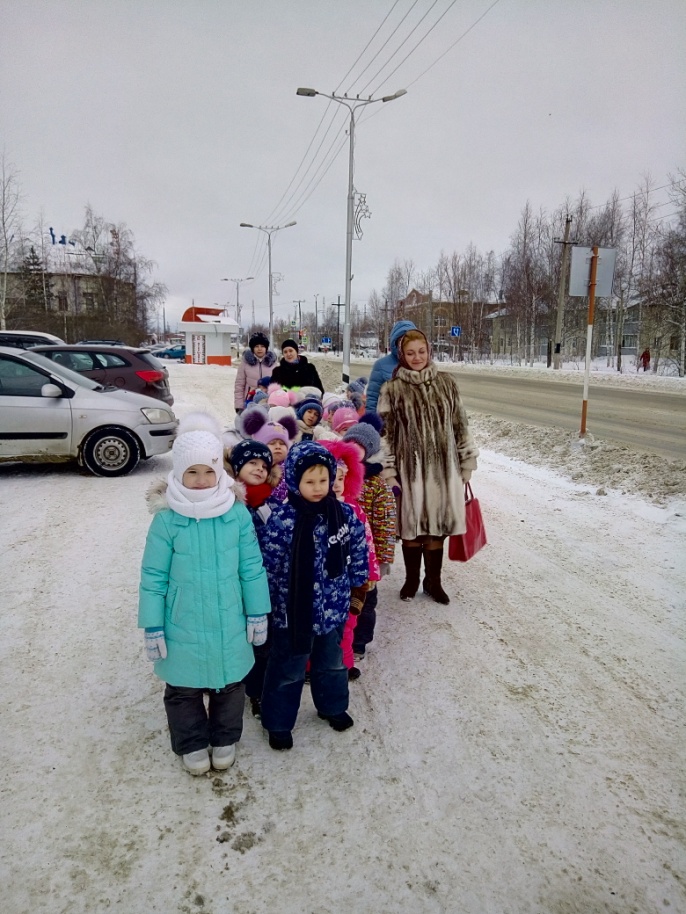 16 января 2018 года воспитанники МБДОУ ДС №2 «Рябинка» посетили Региональный историко-культурный и экологический центр г. Мегиона.     В Музее нас радушно встретил экскурсовод. Экскурсия началась с экспонатов орудия труда и быта народов Ханты и Манси. Экскурсовод рассказал что зимой было очень холодно и ханты вынуждены были шить тёплую одежду из шкур убитых ими животных.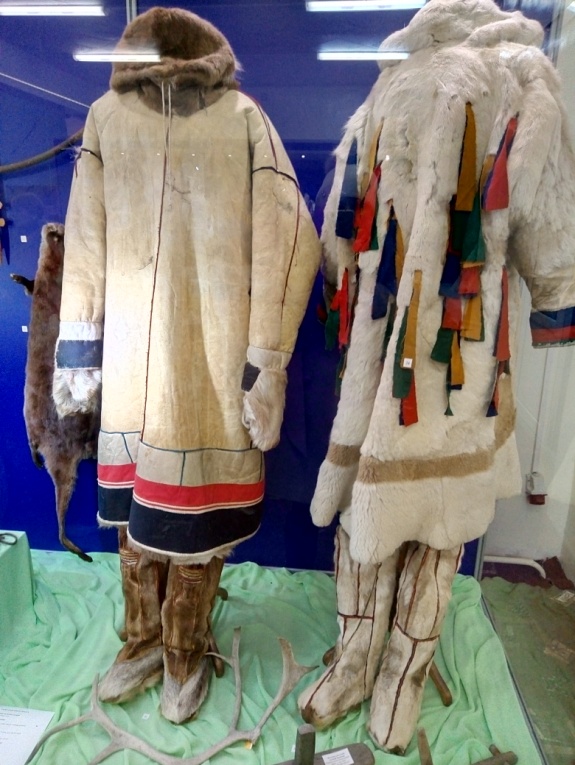 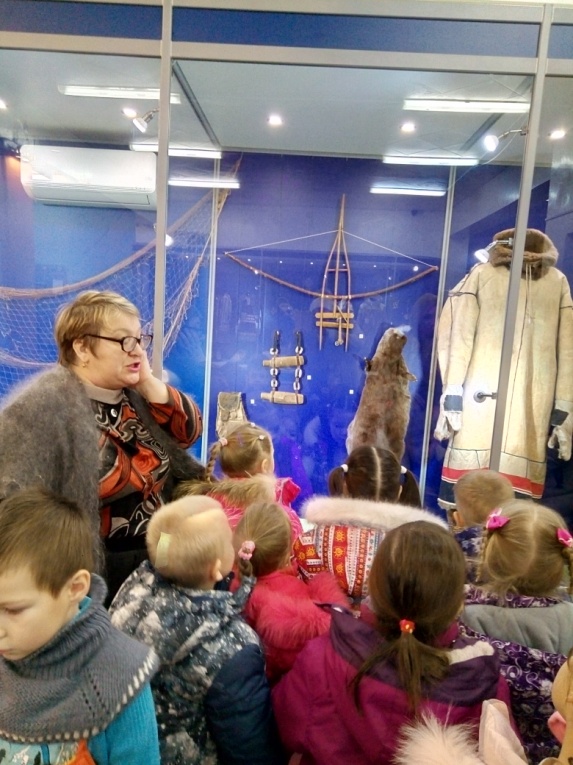     Особенно ребятишек заинтересовала хантыйская лодка вырубленная из цельного дерева – облас. Для Хантов  национальная лодка не просто наследие предков, это целый мир и особая философия. Сами ханты говорят, что облас — это язык общения человека и воды, и, по их мнению, более чуткого и красивого языка, наверное, нет. Так же ребята познакомились с различными приспособлениями , которыми коренные народы Севера ловили рыбу.  Рыба, попавшая в такую ловушку, находится в воде и остается живой. И ханты брали столько рыбы, сколько было необходимо, чтобы накормить семью, остальную рыбу выпускали.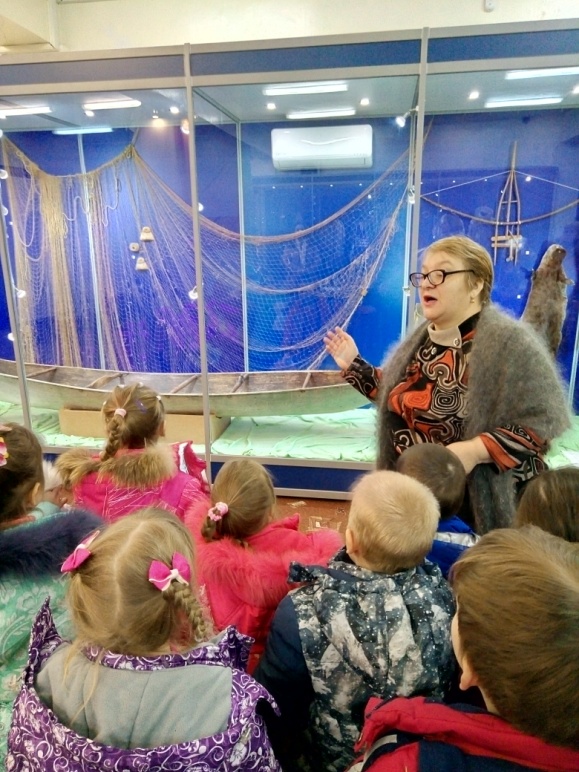 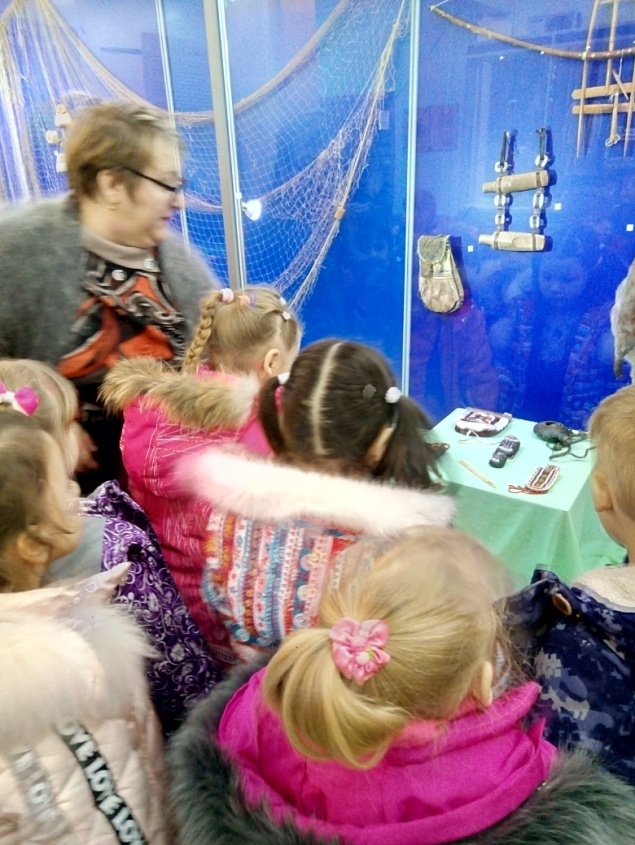     Экскурсовод очень интересно рассказал о национальных праздниках народов Севера, один такой праздник был представлен на стенде с фотографиями. Люди в танце показывают, как они охотились, другие поют песни о жизни медведя в лесу. Этот праздник продолжался много дней, разыгрывались сцены из повседневной жизни хантов. Когда праздник заканчивается, череп медвежьей головы выносят и вешают на ближайшее дерево. Считалось, что этот череп будет приносить людям удачу.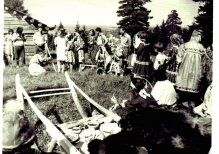 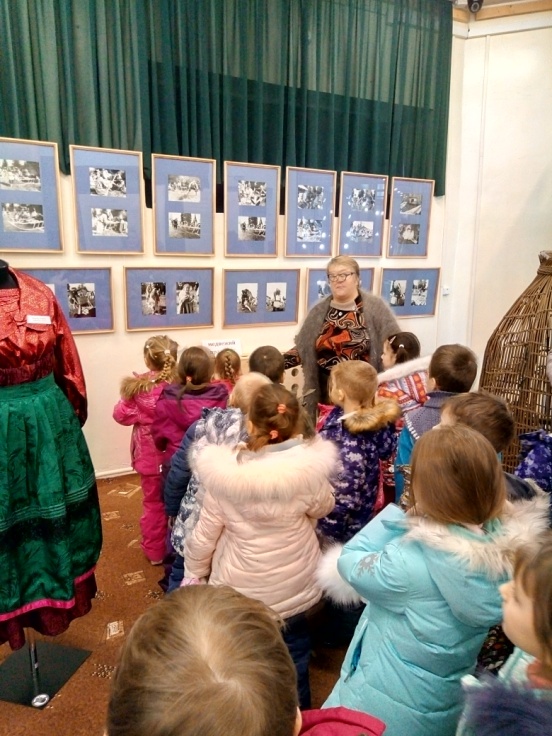     Так же ребята воочию увидели витрину с  берестяной утварью, изделиями из бисера и национальные Хантыйские свадебные костюмы.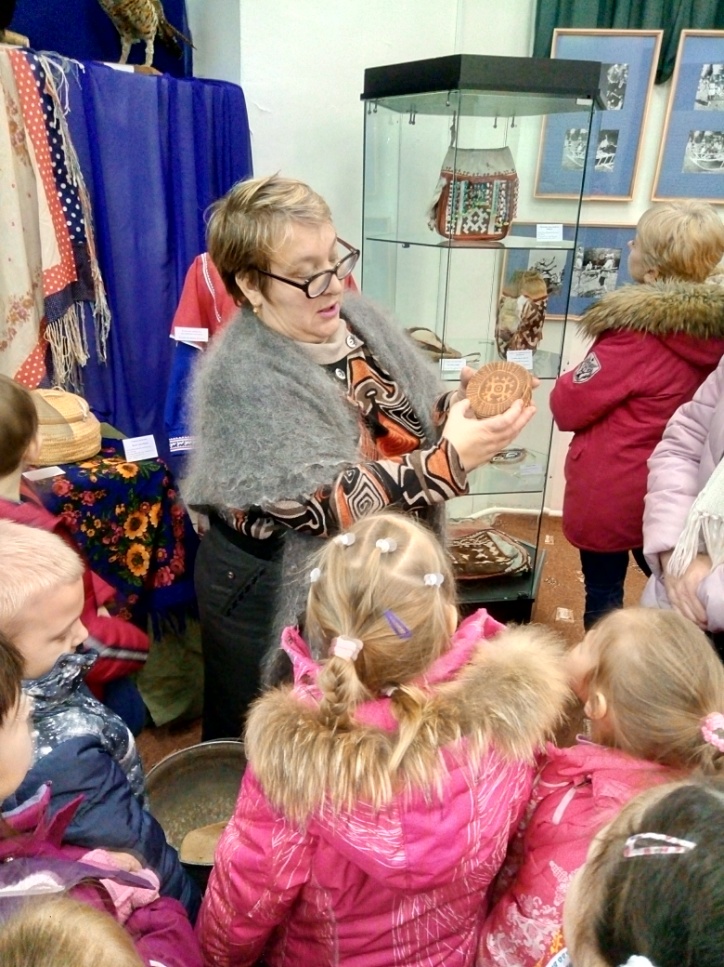 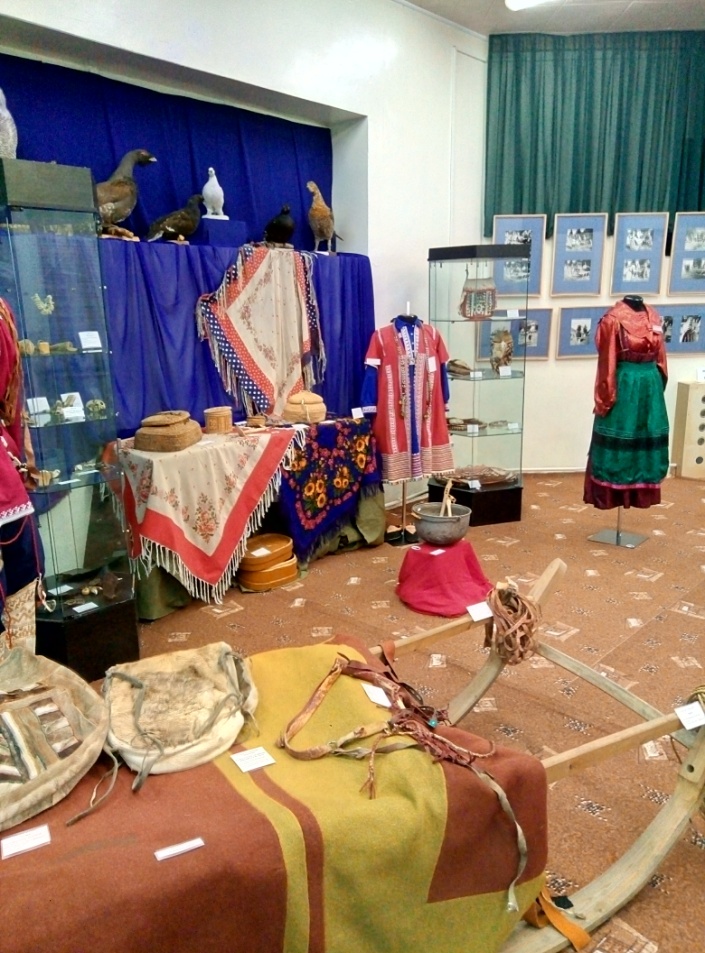      В завершение экскурсовод загадал ребятам Хантыйские загадки, которые ребята с легкостью отгадали.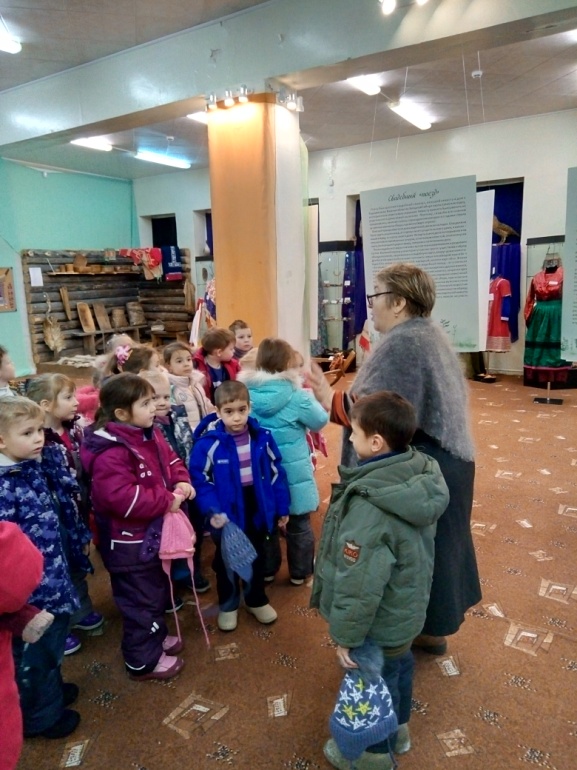 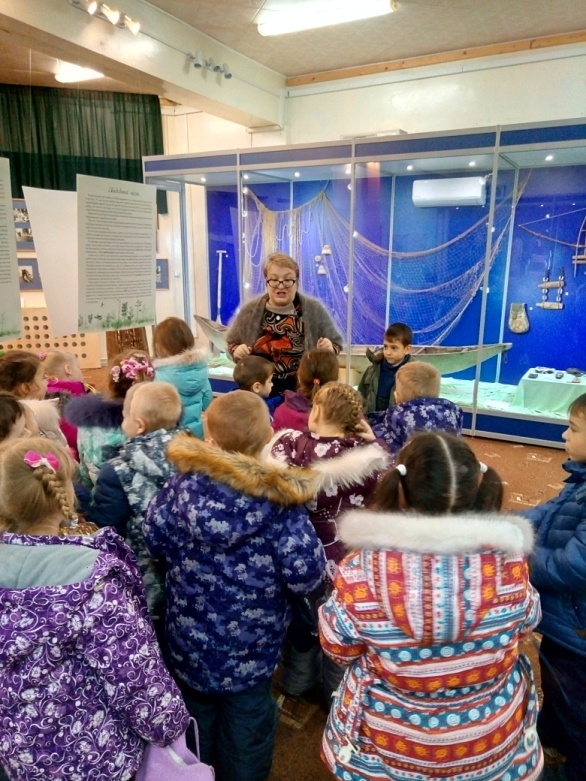 ППосещение музея было очень познавательным. Ребята узнали много нового и интересного о жизни и традициях народов Ханты и Манси. Экскурсию провёл старший научный сотрудник В.А. Меркель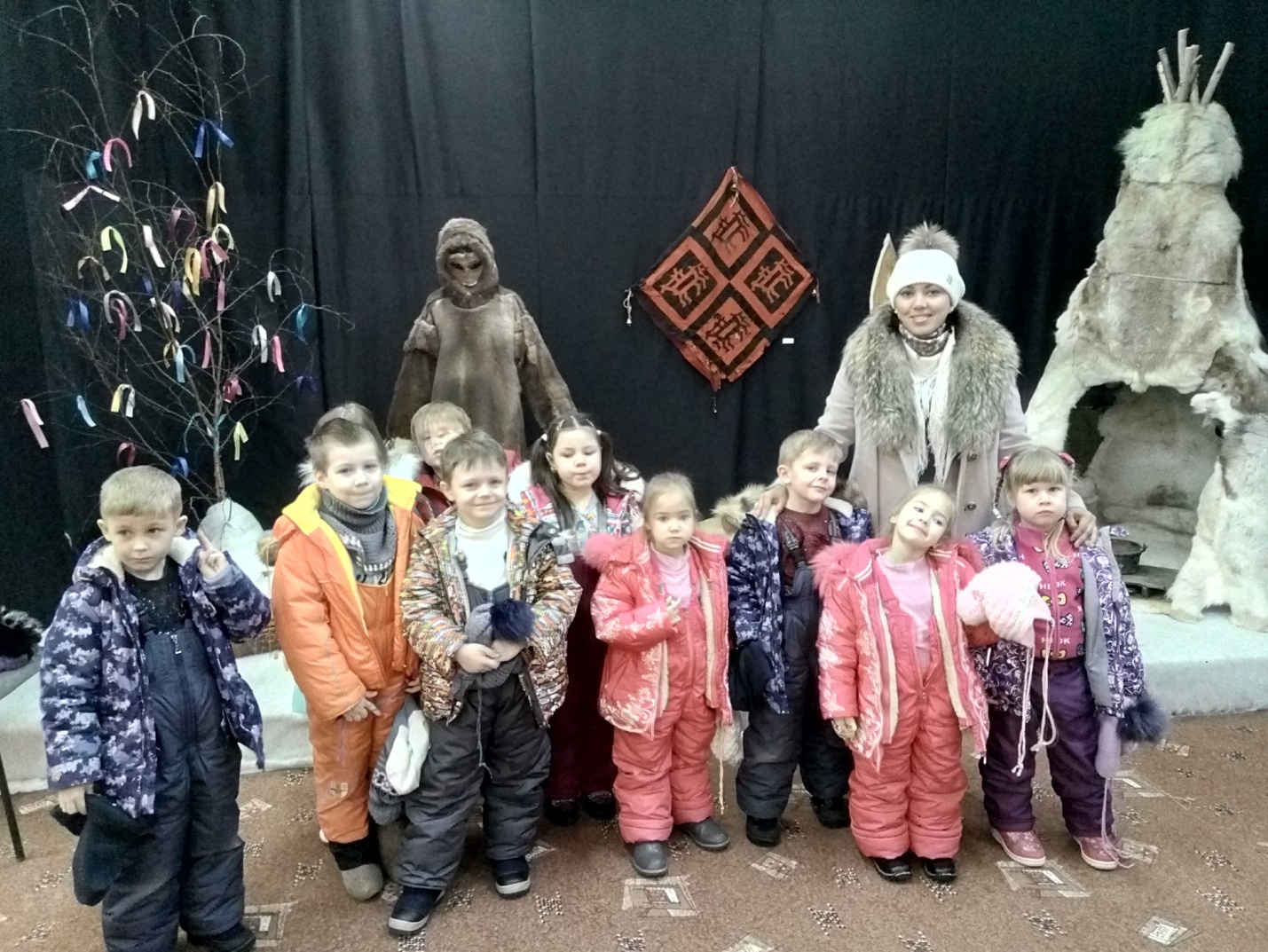 Подготовили: Васильева А.И., Кузнецова Н.В, воспитатели группы «Фантазёры».